平面図形　　　　　　1年（　　）組（　　）番　名前（　　　　　　　　　　　）問　色のついた三角形をエに重ねる移動を考え，　　　説明しよう　　　　　　　　　　　　　　　　　　　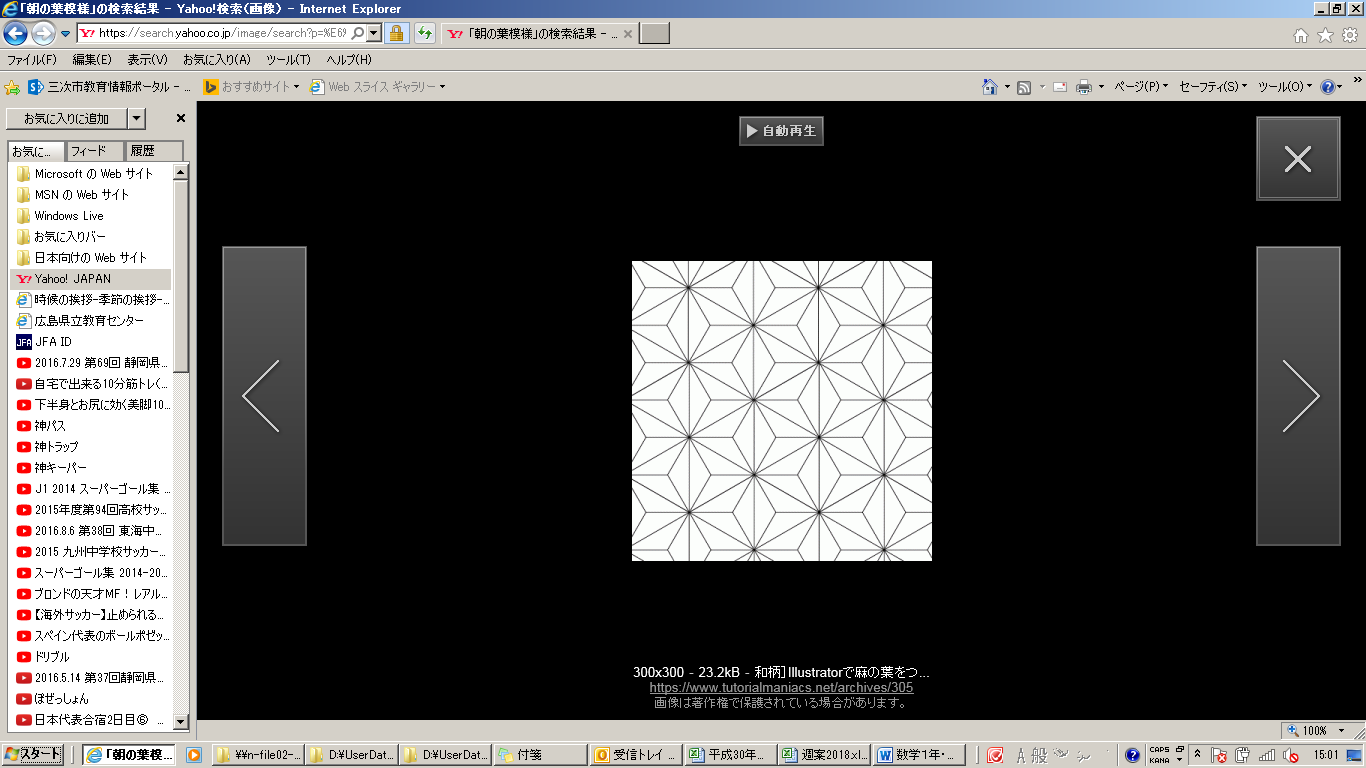 問　色のついた三角形をエに重ねる移動を考え，　　　説明しよう　　　　　　　　　　　　　　　　　　　問　色のついた三角形をオに重ねる移動を考え，　　　説明しよう　　　　　　　　　　　　　　　　　　　問　色のついた三角形をオに重ねる移動を考え，　　　説明しよう　　　　　　　　　　　　　　　　　　　